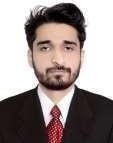 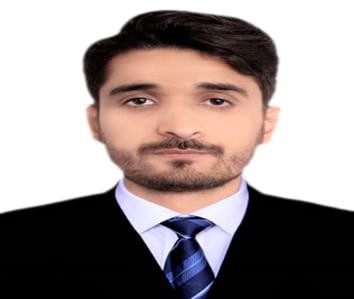 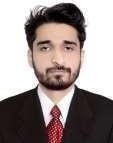 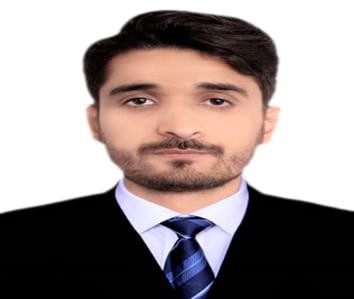 Educational QualificationBachelor of Mechanical Engineering ONE-year HSE Supervisor diploma Certified by government of Pakistan OSHA CertificationIOSH CertificationPPE Certification NEBOSH IG(waiting result)TrainingTopic covered in this training include: Fire Prevention Plan Components, Identifying and Controlling Fire hazard; Portable heaters; office fire Hazards ;cutting; welding and open flame works; Class A and B Combustible Materials.Topic covered in this training include: Safety Committee Role, Purpose and Function; Safety Committee Start-up; Hazards Identification, Problem Solving techniques.Topic covered in this training include: Overview of Supervisor Responsibilities, Identifying hazards, Safety inspection, Accident Investigation, Job hazards Analysis, Correcting Hazards, providing Safety training.PERSONAL PROFILEDate of Birth	: 16 April1997Marital Status	: SingleAddress	: RiyadhIqama number	2531322564Language	: English, HindiIqama	: Transferable IqamaResponsibilities and Activates   Identify potentials or existing risk.Monitor daily toolbox meeting and keep record.Make sure work permit available on the site.Arrangement of sufficient barricading, warning tapes and signages.Supervision of Heavy equipment’s, vehicles, operators, Drivers, and flagmen.Responsible to check workers welfare facilities such as drinking Water Station, Rest/smoking/Prayer shelters and Portable Toilet available on the site.Responsible to communicate with construction supervisor for rectification of safety observations.Evacuation of site workers and guide to assembly point and head counting during an emergency.Responsible for organizing and complying project emergency response plan, arrange training and drill.Responsible for participating in the inspection, assessment of the project HSE work an accident investigation and treatment.Conduct and manage field HSE audits, evaluating HSE program implementation and ensuring prompt closure of findings.Maintain all safety-related documents such as Weekly and Monthly Inspection Reports, Fire Extinguishers Reports, Abnormal Events Reports, Checklists of Heavy Equipment’s, Monthly Inspection of Store, Power Tools, Ladder, scaffolds, and Transportation vehicle etc.Updating of Property Damage Incidents Log, Near Miss Report and Weekly observation Reports.Attending the Client HSE Meetings, Walkthrough and Cooperating with Company Construction Team regarding to Observations.Arrangement and Managed Special Training in week/Month.Cooperate and Coordinate with HSE team & Construction team for Rectifying the Client ObservationsComputer Proficiency:MS Office Internet Browsing and surfingSoftware Installation.PRO EDECLARATION:I hereby declare that the information enclosed above is true and I think you in advance for considering my application. I will be able to prove myself as an asset toyour organizationReferences Available Upon Request. 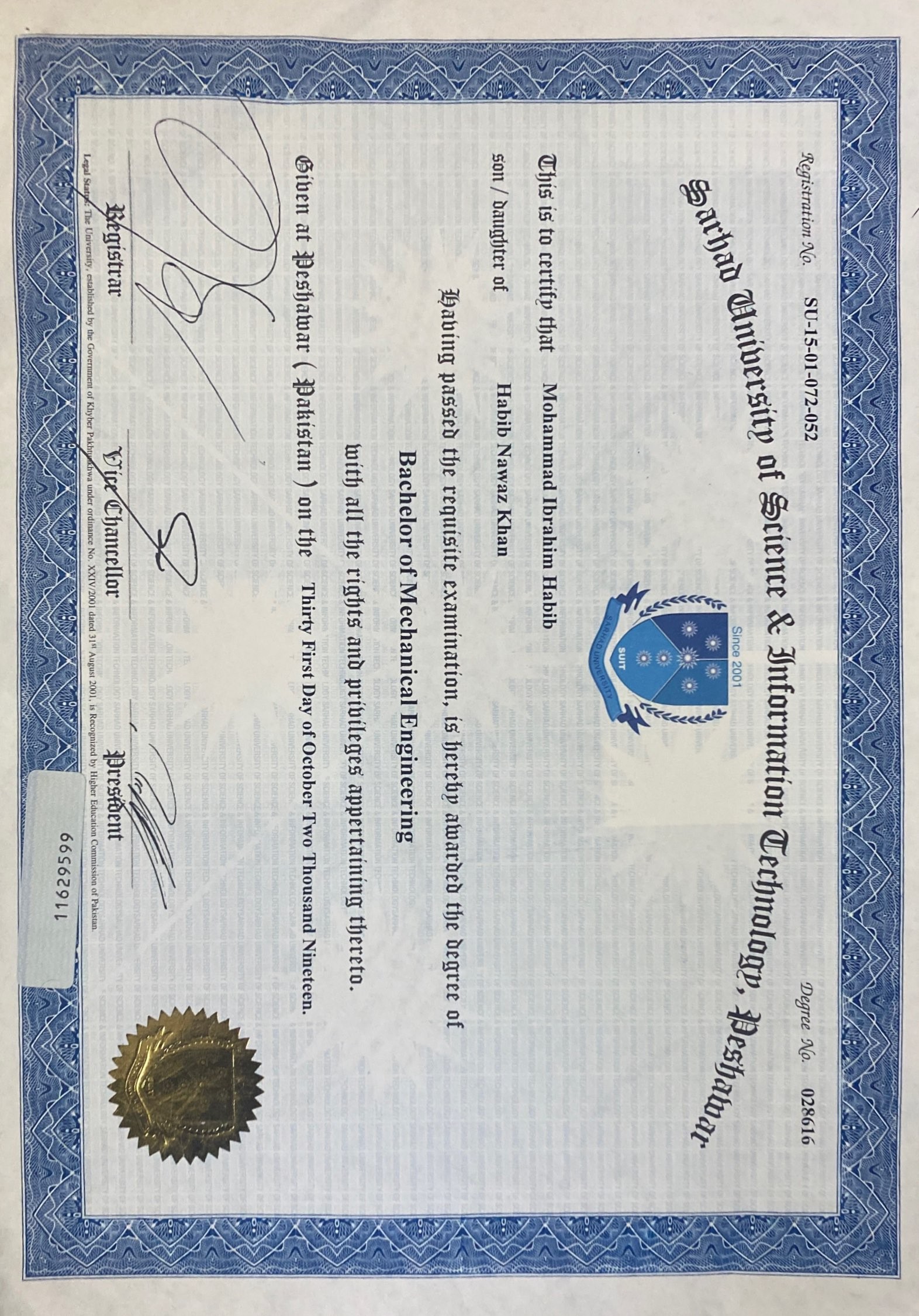 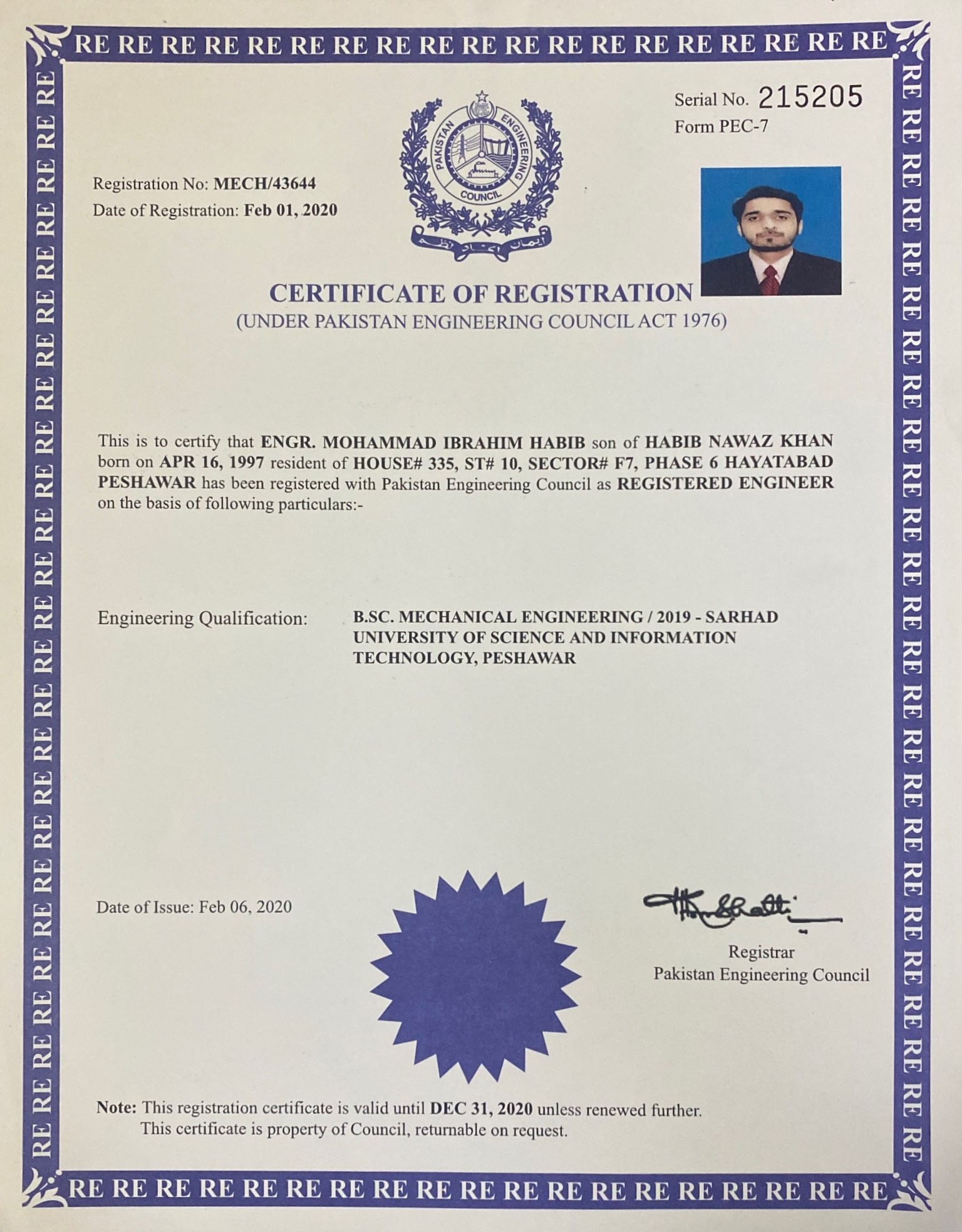 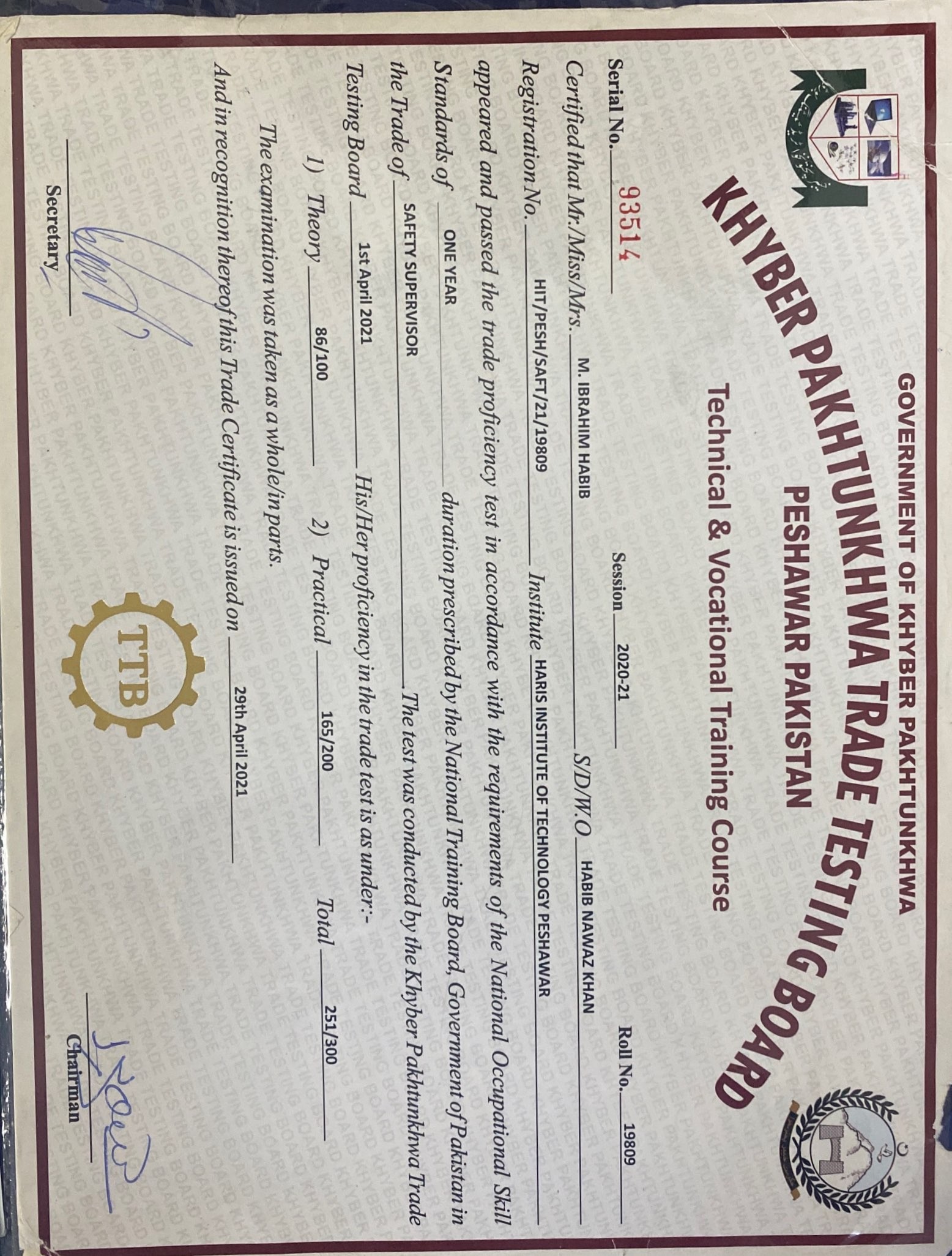 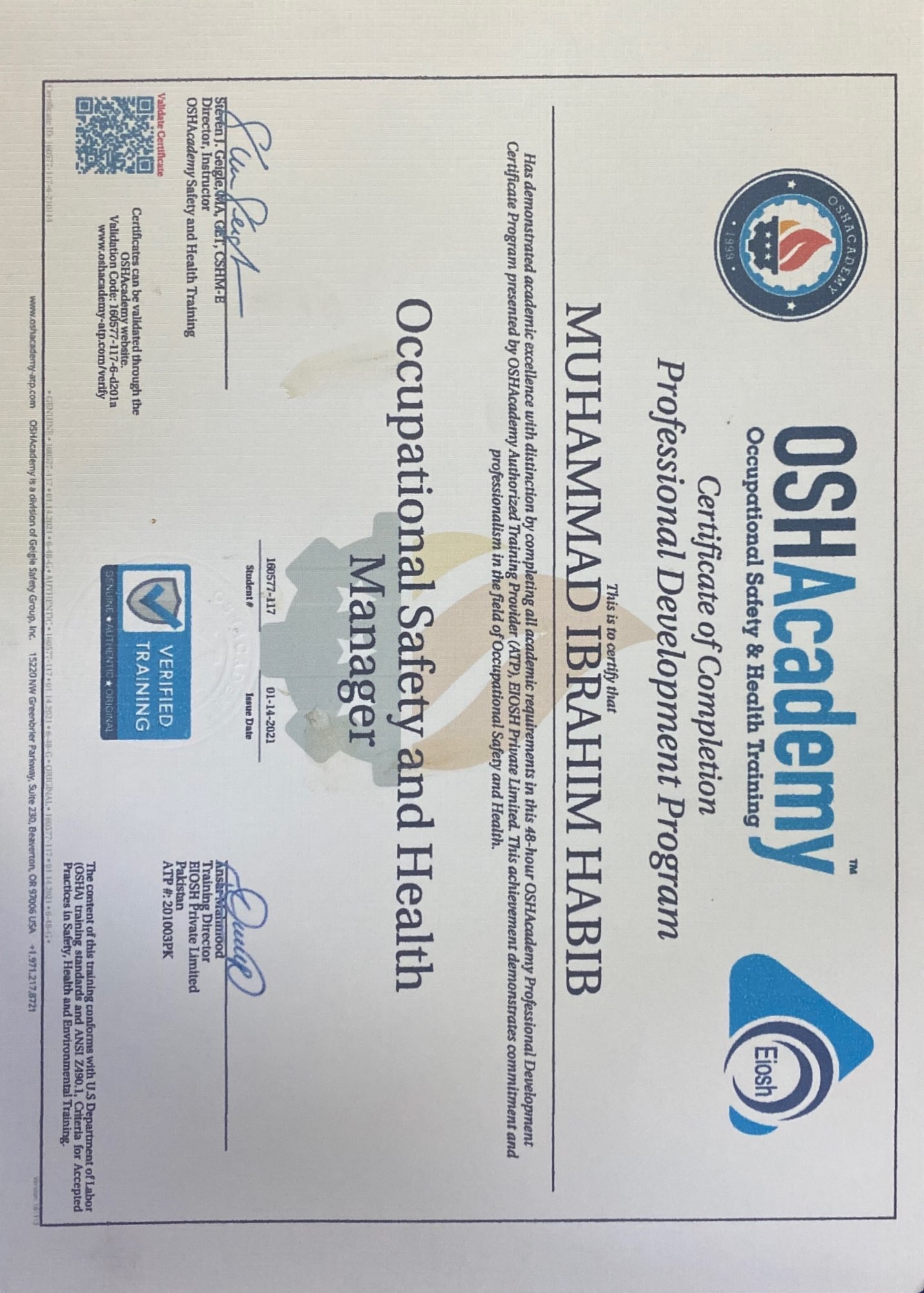 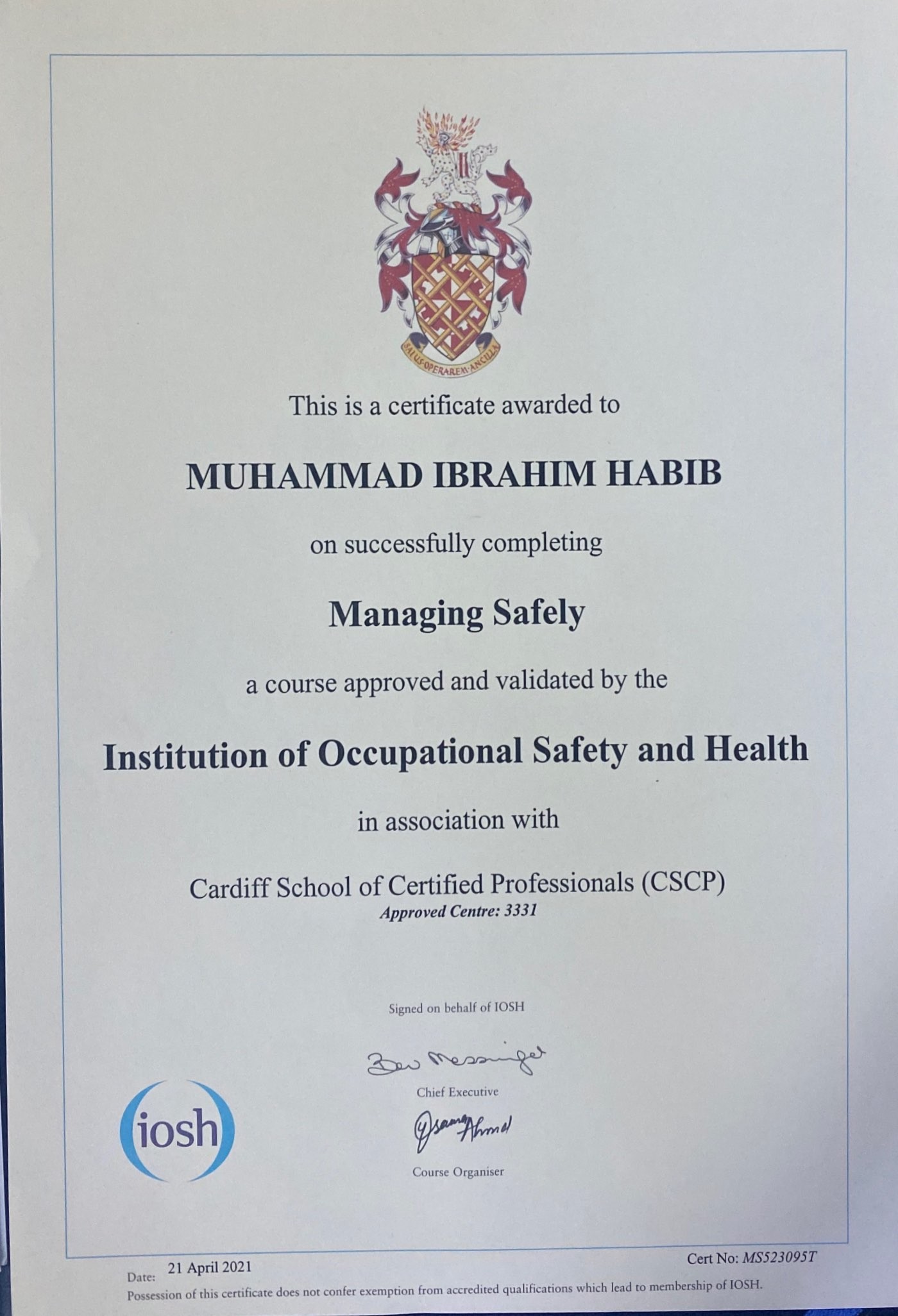 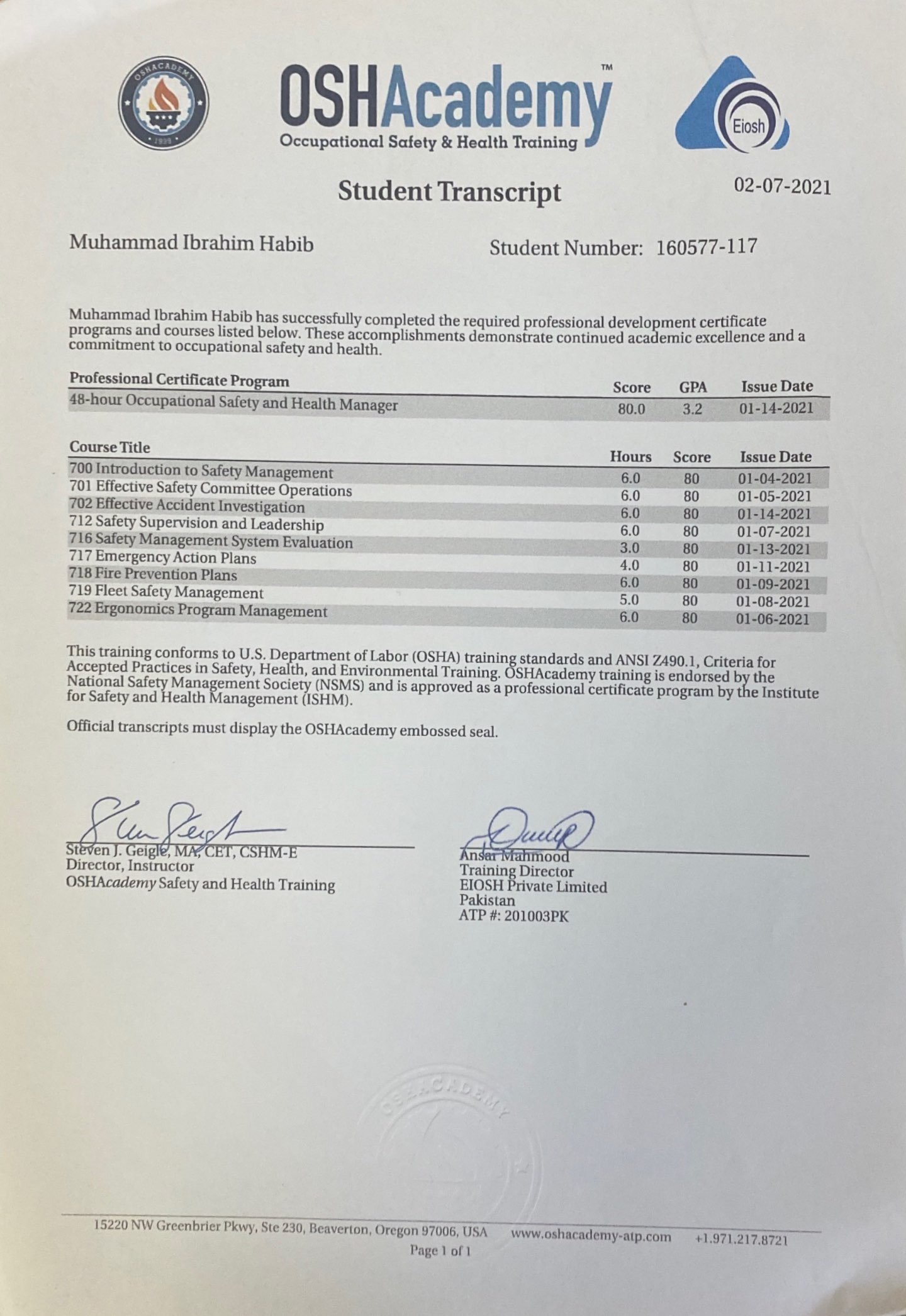 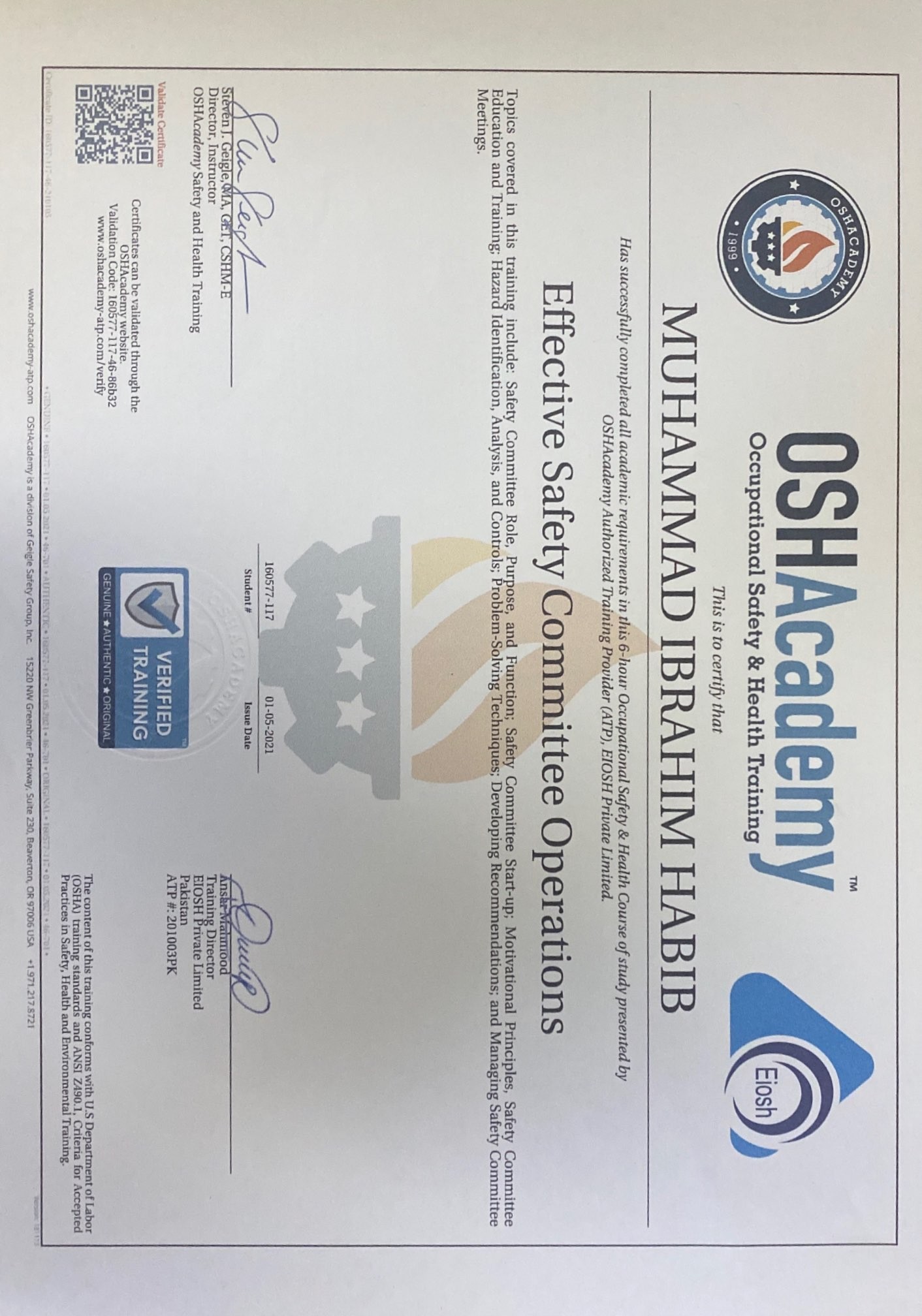 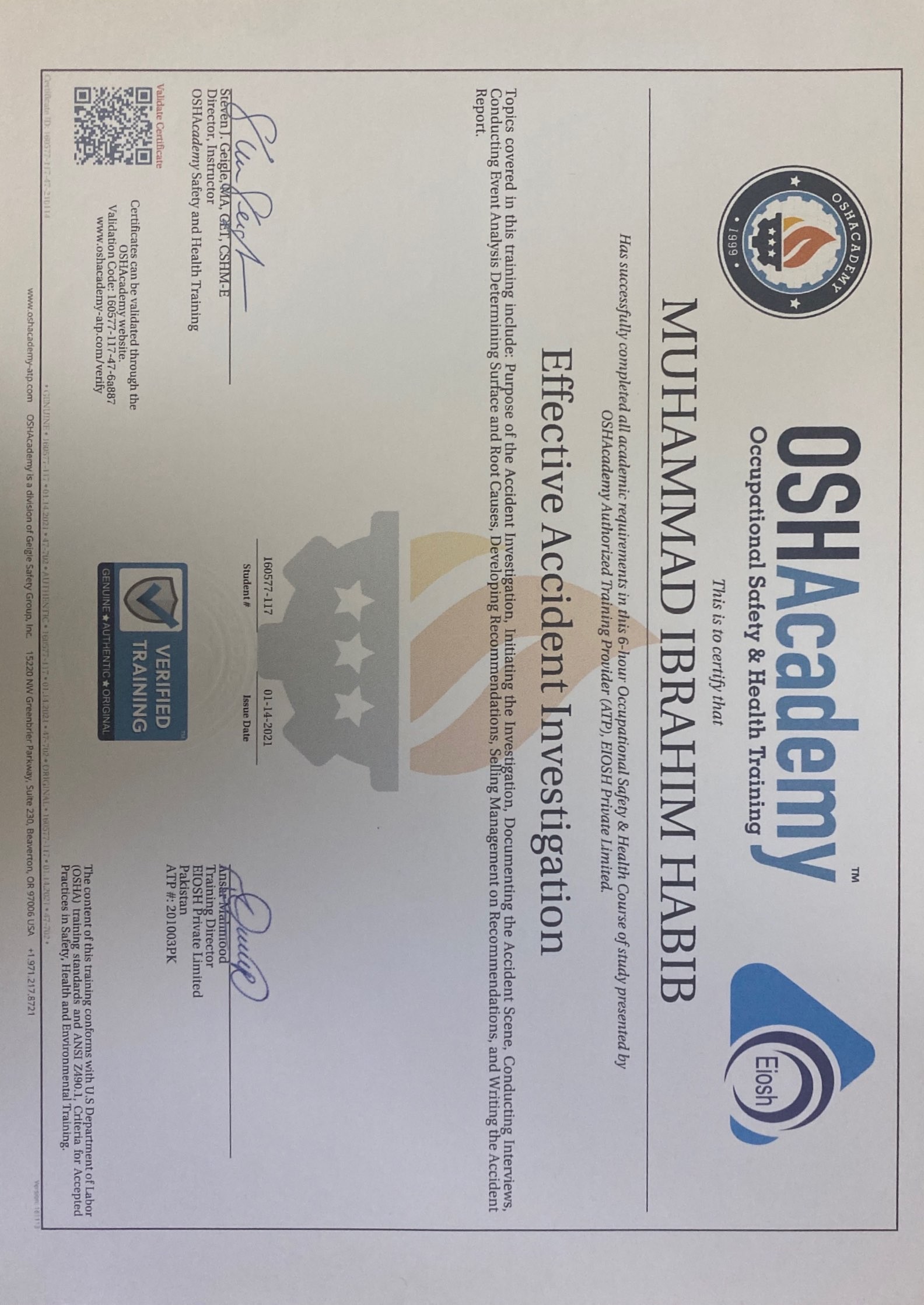 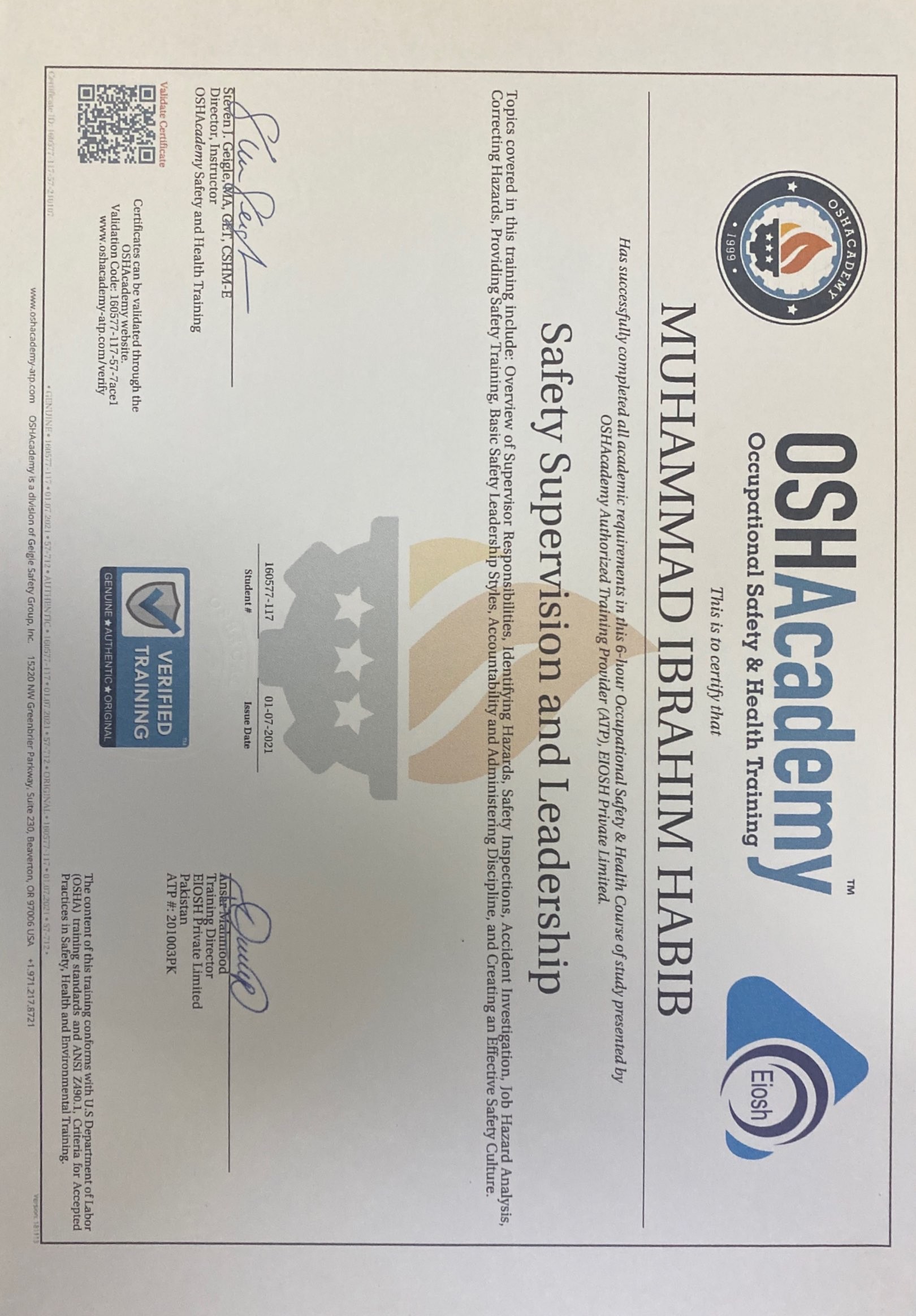 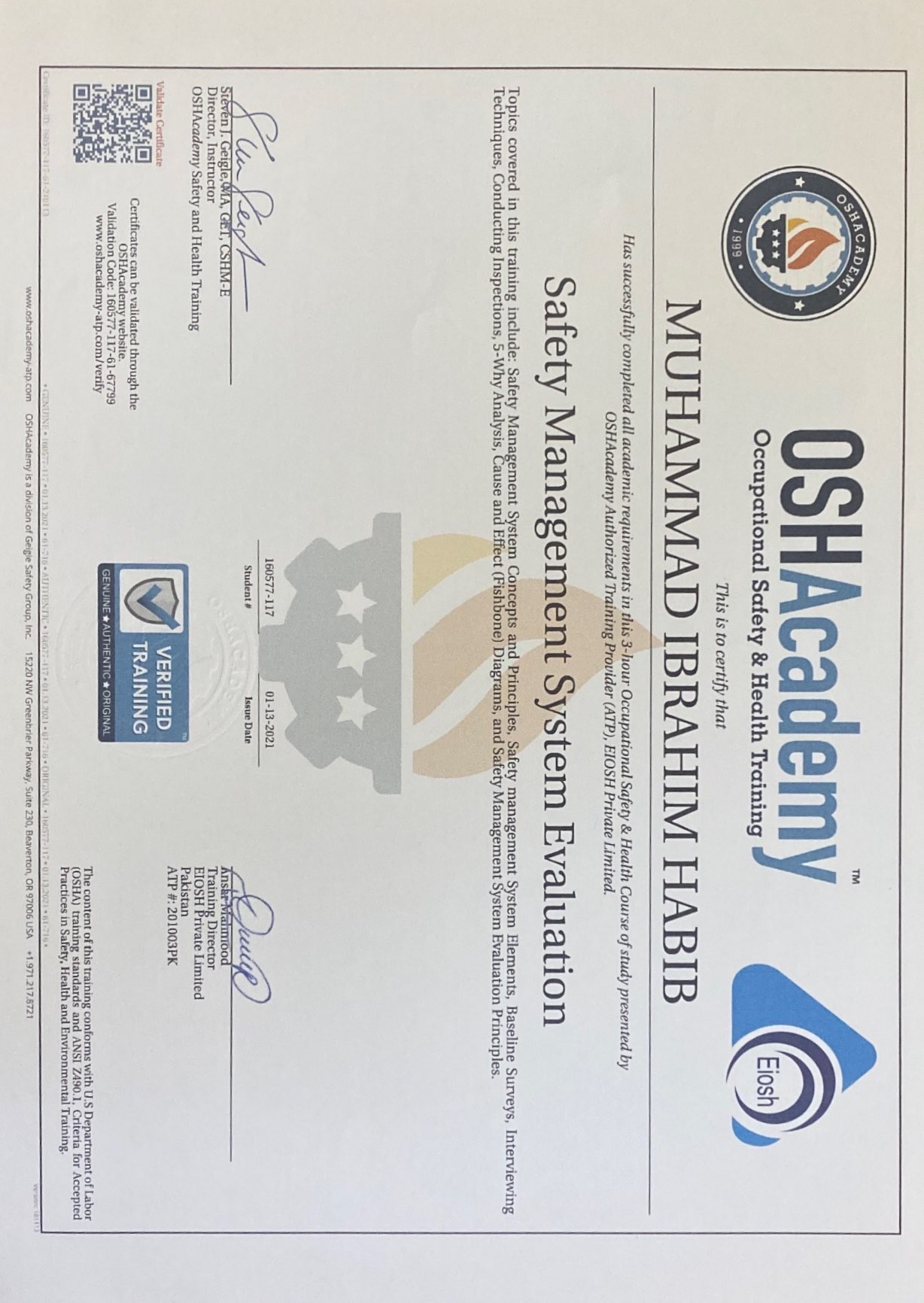 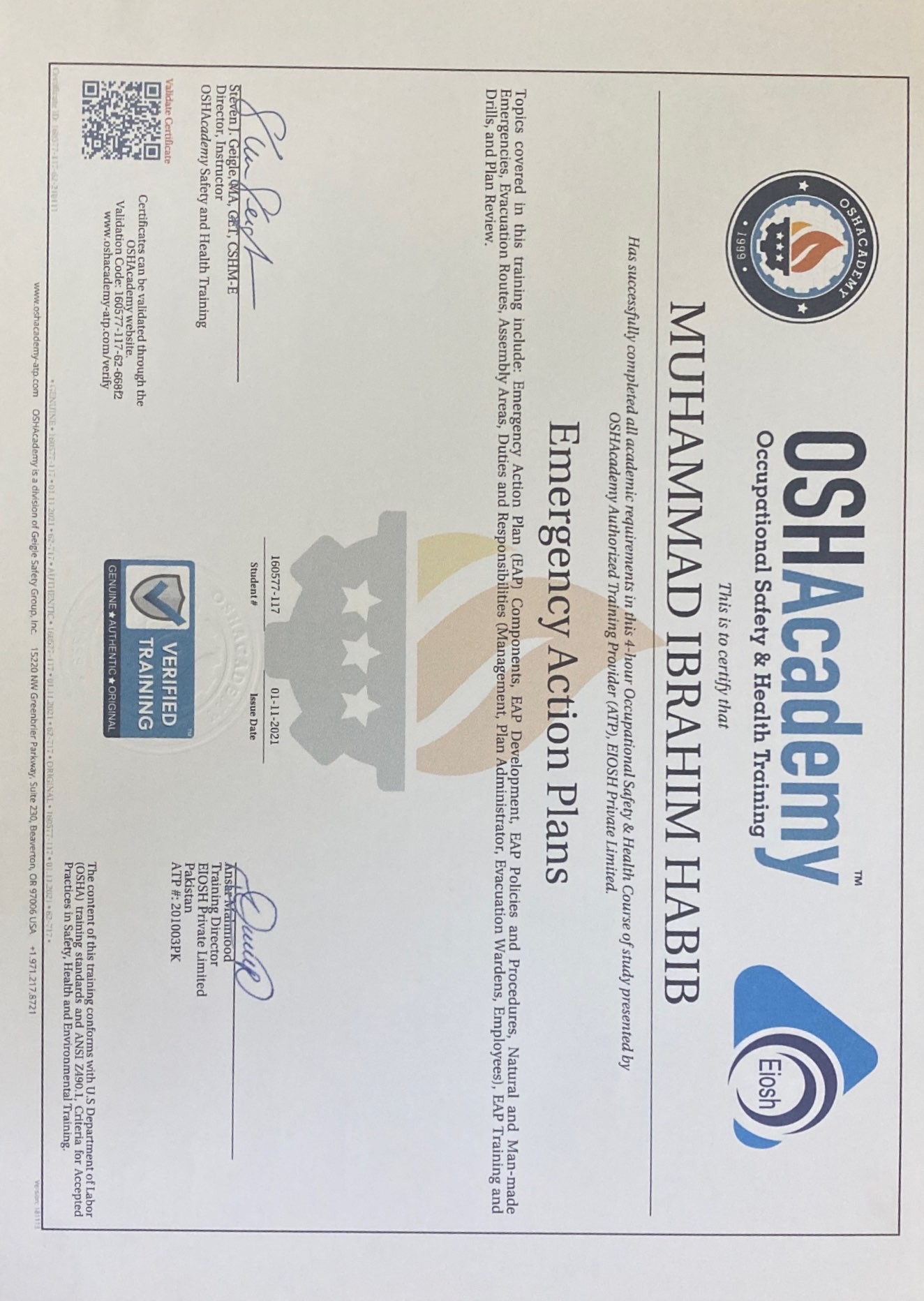 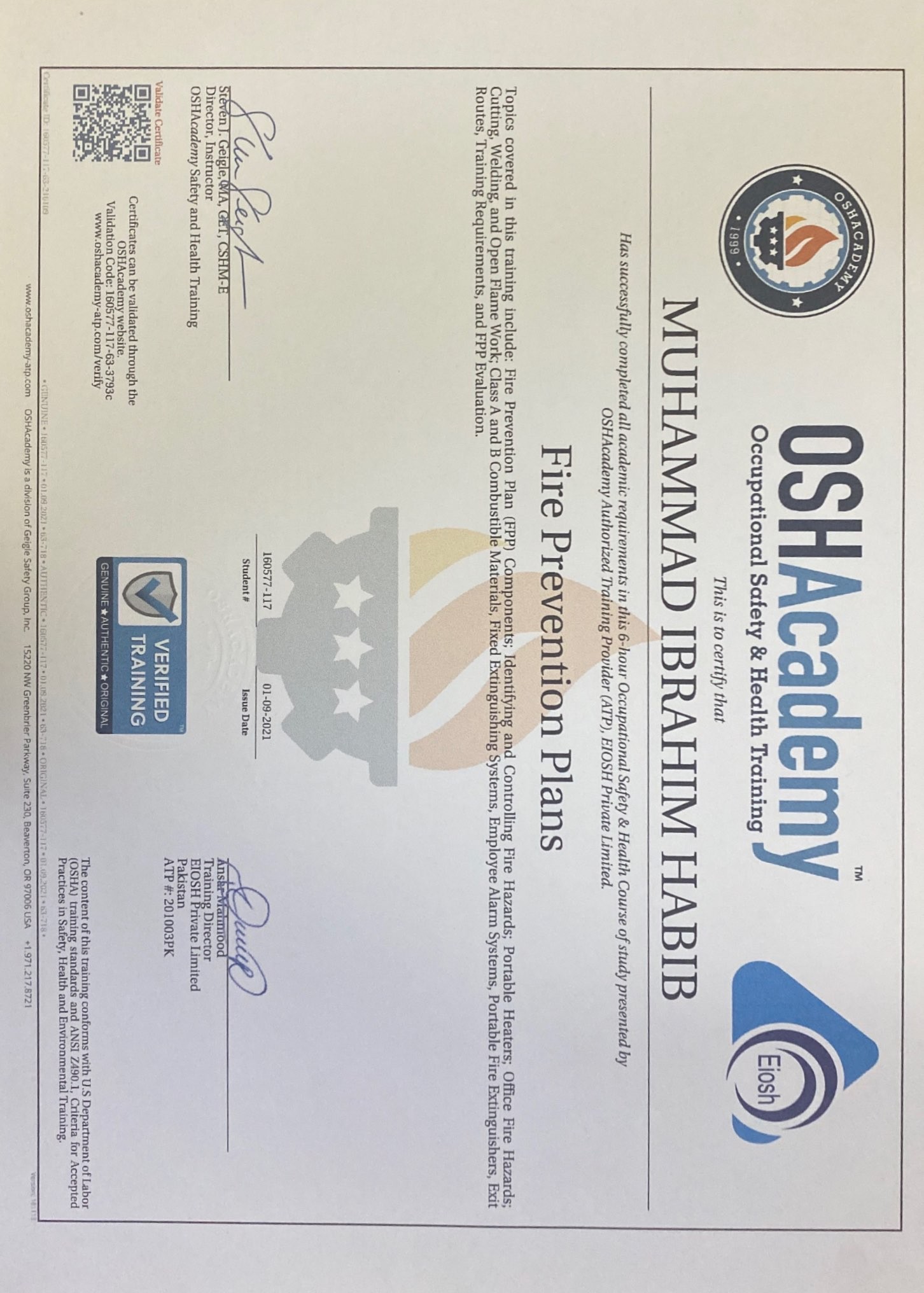 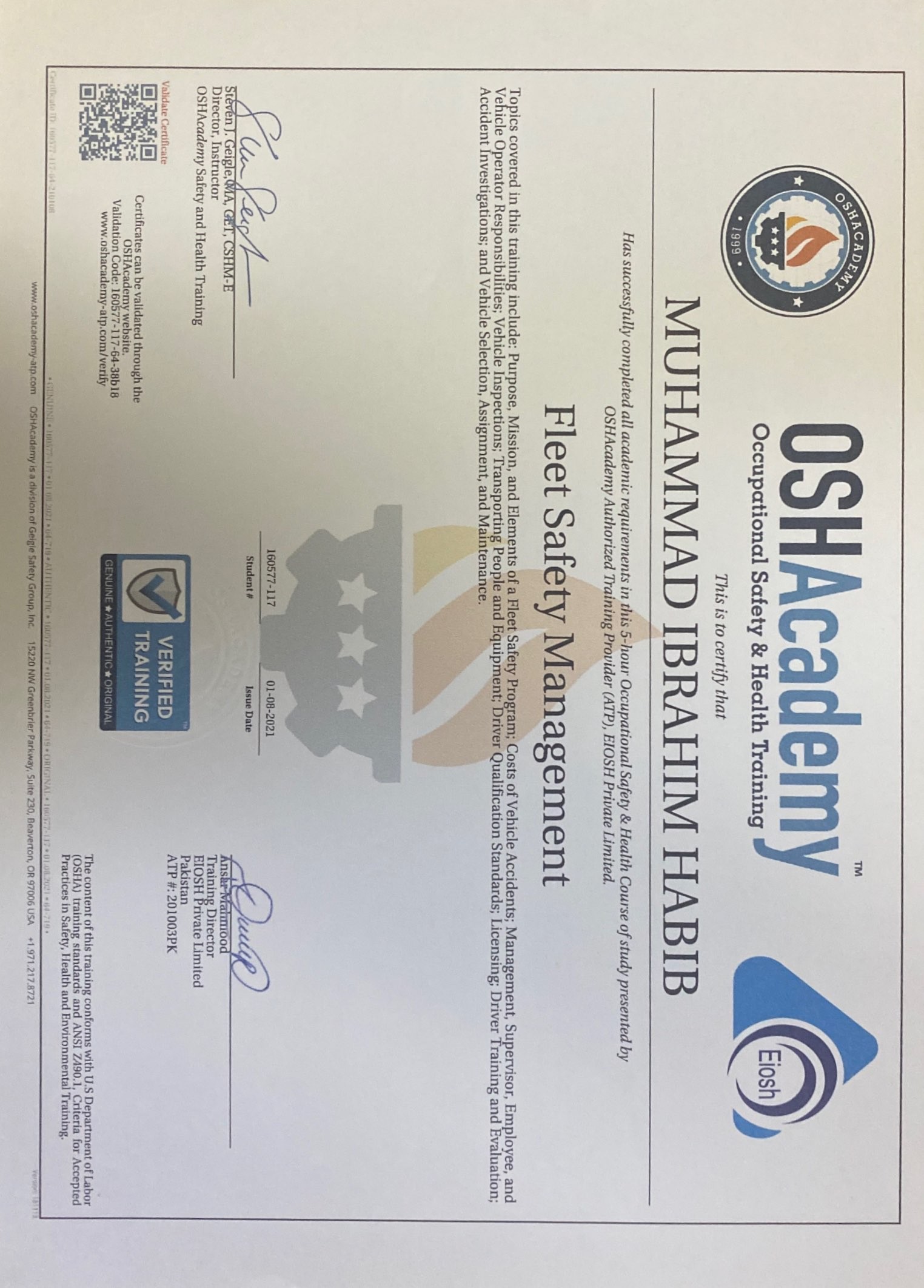 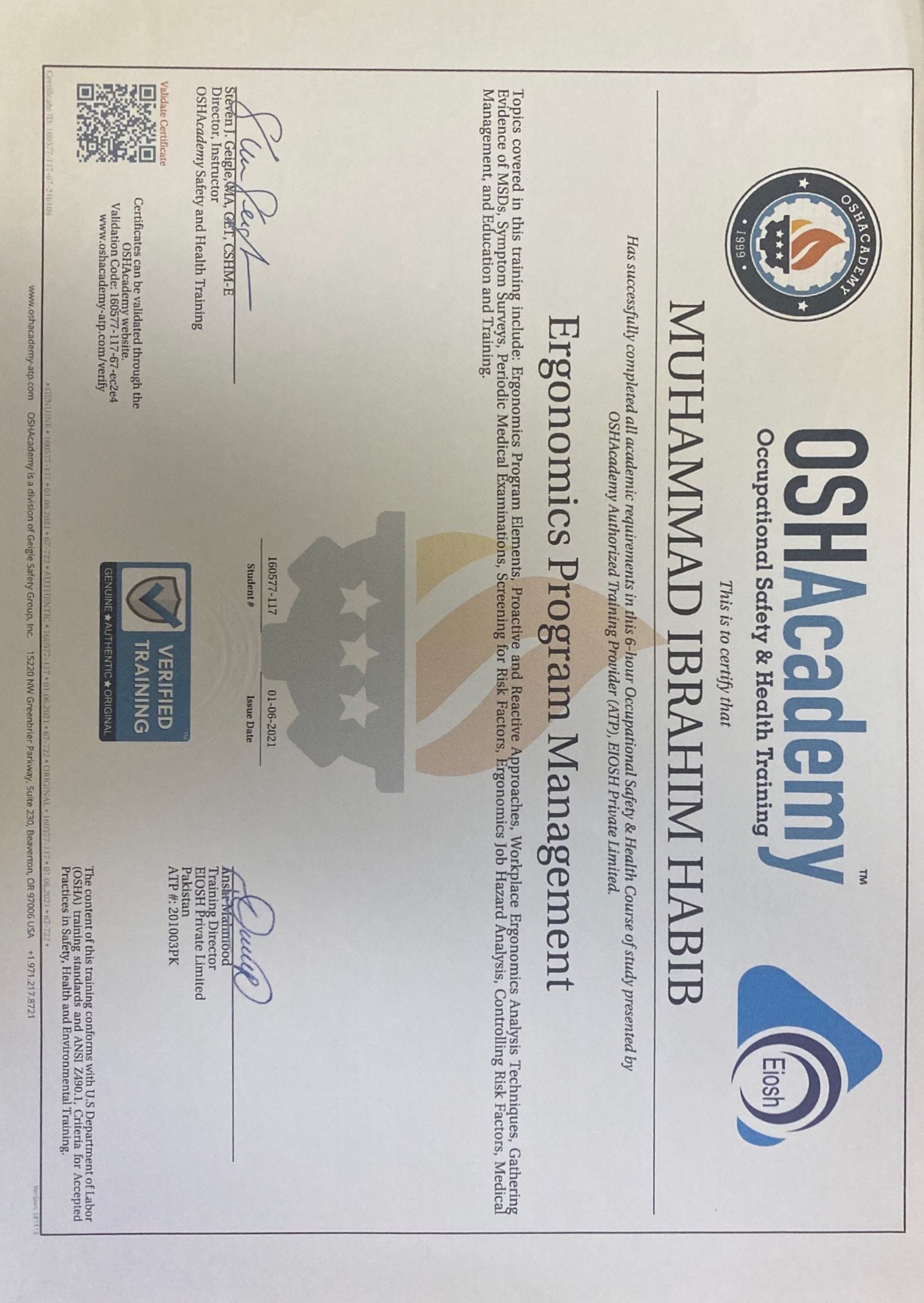 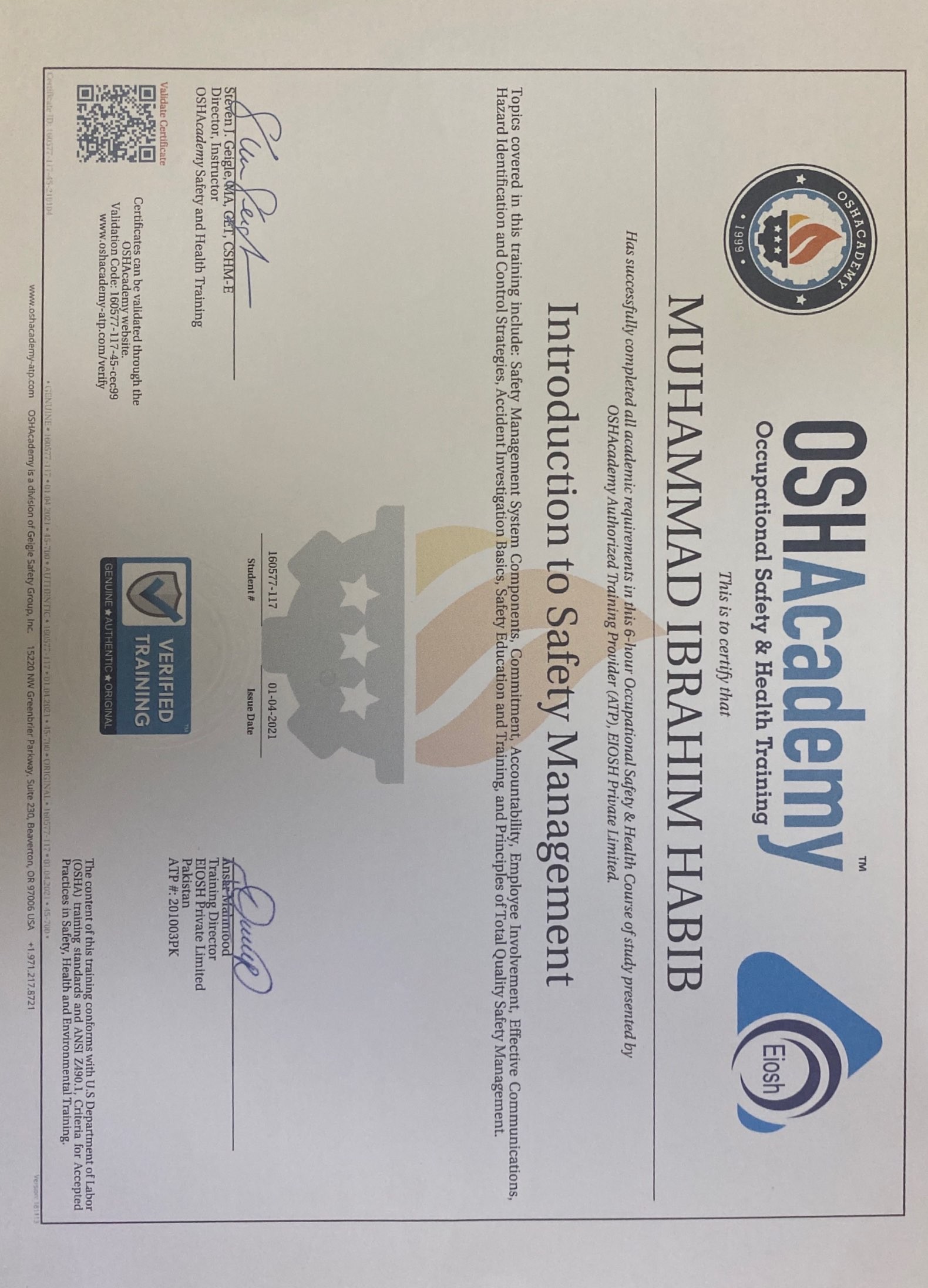 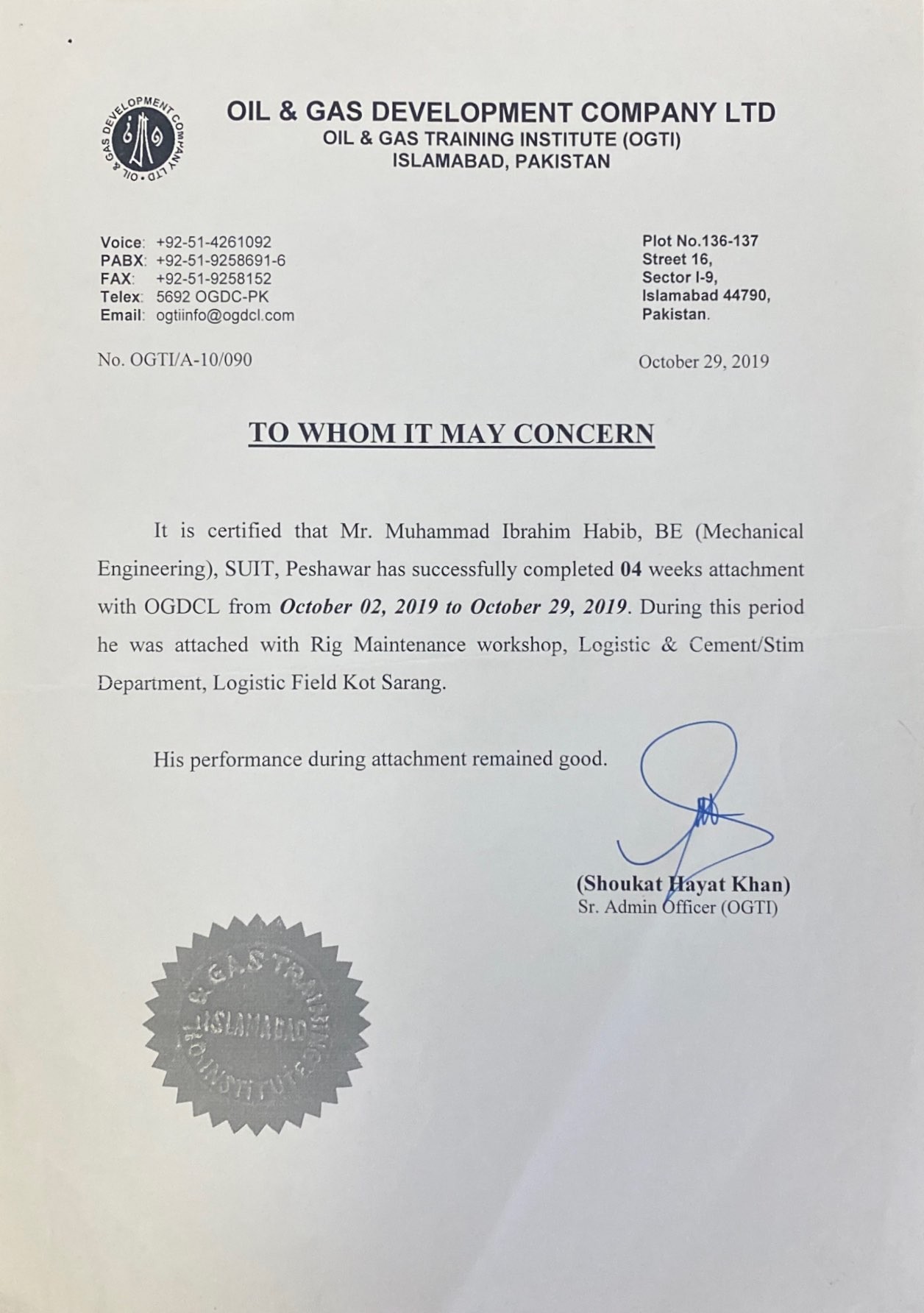 Position	:Company	:Project	:Location	:Safety officerSKM Engineering And Construction CompanyOil and gas development Corporation limited PakistanPunjab PakistanPosition	:Company	:Project	:Location	:Safety OfficerTechnical Engineering And building  Government of PakistanChakwal Punjab